T.C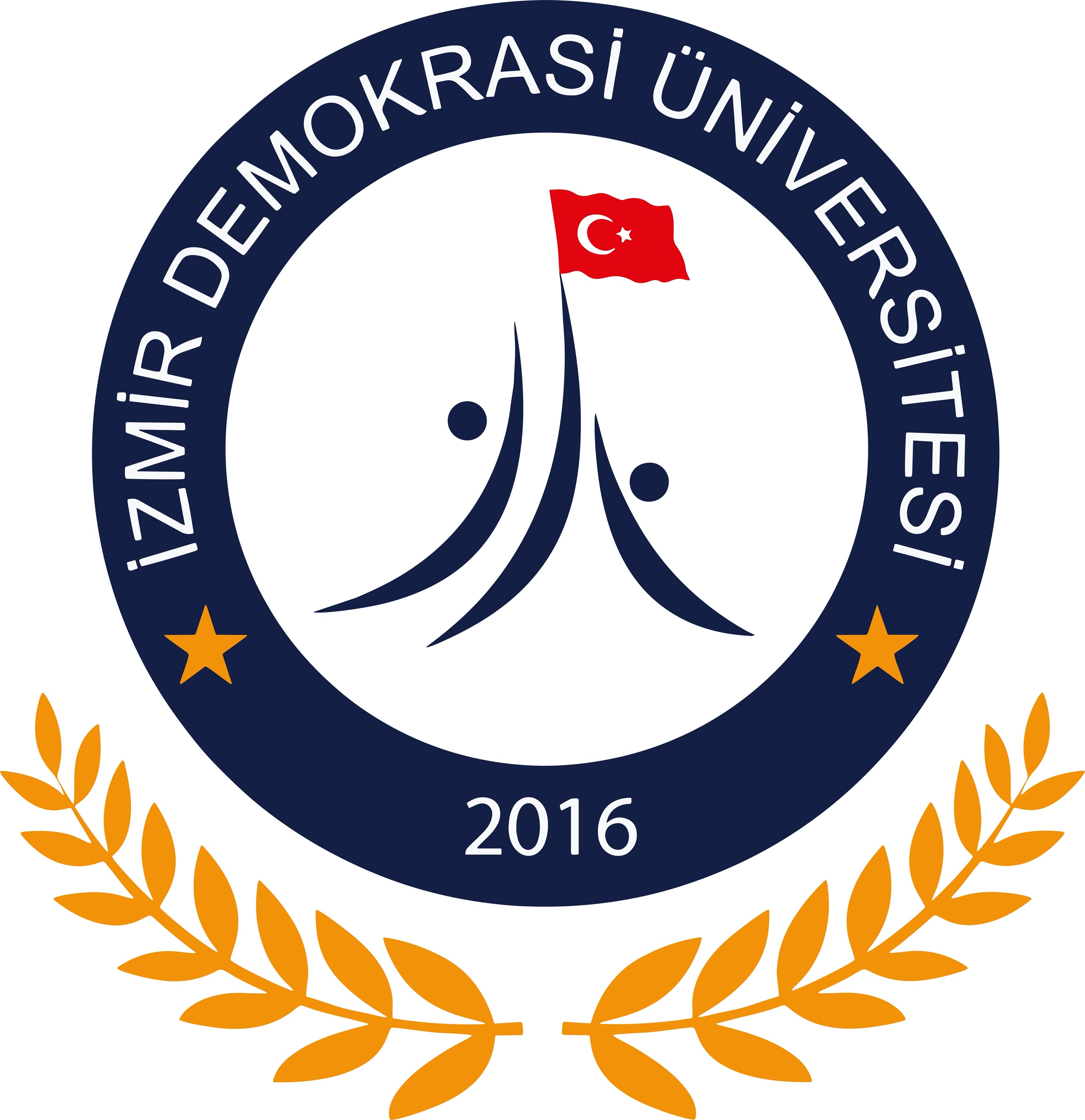 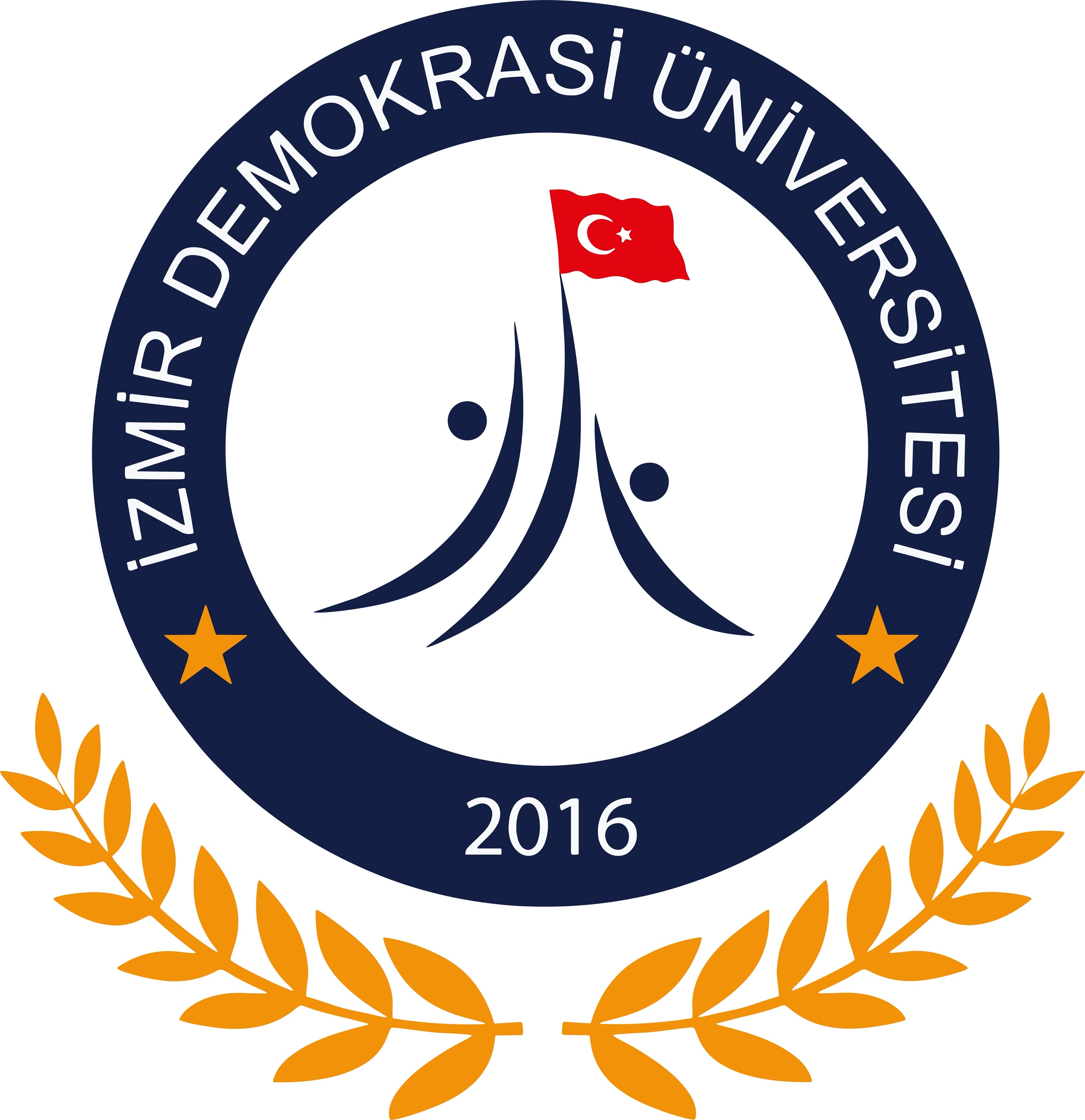 T.CİZMİR DEMOKRASİ ÜNİVERSİTESİ SOSYAL BİLİMLER ENSTİTÜSÜ MÜDÜRLÜĞÜ’NEAnabilim Dalı:  Numarası : 	   Programı :	                              (Tezsiz Yüksek Lisans/Tezli Yüksek Lisans/Doktora programda belirtilecek) Öğrenime Başladığı Tarih : Öğrenimi Bitireceği Tarih : 		Askere sevk tehir işlemlerimin yapılabilmesi için gereğini saygılarımla arz ederim.Adı Soyadı			Baba Adı			Doğum Tarihi		Nüfusa Kayıtlı Olduğu İl 	Nüfusa Kayıtlı Olduğu İlçe	Köy ve Mahallesi 		Yerli Askerlik Şubesi	Askerlik Şubesinin Bağlı Olduğu İl  Adres:				Telefon: 			Ev:				İş:Ekler:	1- Askerlik Müsaade Belgesi Onaylı Örneği (2 adet)	2- Mezuniyet Belgesi Onaylı Örneği (2 adet)Not: Öğrenciler askerlik sevk tehirinin biteceği tarihten en az iki ay önce Enstitüye dilekçe ve ilgili          belgeler ile birlikte müracaat etmek zorundadırlar.                       İZMİR DEMOKRASİ ÜNİVERSİTESİ                      SOSYAL BİLİMLER ENSTİTÜSÜ        ASKERLİK SEVK TEHİRİ İSTEM DİLEKÇESİ